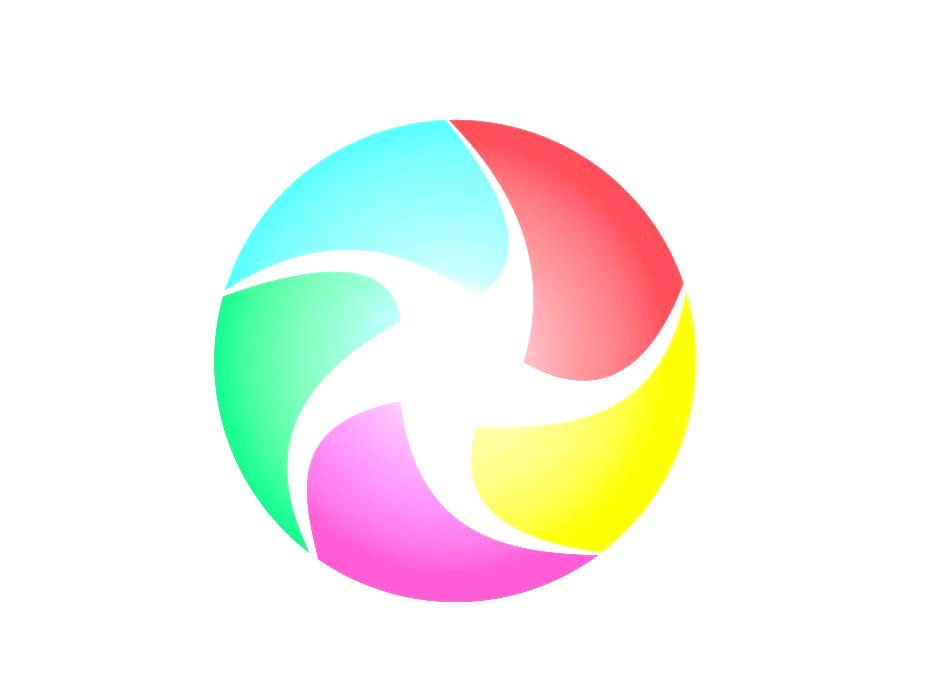 Заявка на участь у проекті «Патріотична гра»П.І.Б. КЕРІВНИКАНАЗВА ОРГАНІЗАЦИІАДРЕСА ОРГАНІЗАЦІЇКОНТАКНІ ДАННІ:E-MAIL:МОБ.ТЕЛЕФОНИ:КОНТАКНІ ДАННІ:E-MAIL:МОБ.ТЕЛЕФОНИ:КОНТАКНІ ДАННІ:E-MAIL:МОБ.ТЕЛЕФОНИ:ТИПИ ДІЯЛЬНОСТІ ВАШОЇ ОРГАНІЗАЦІЇ: ВІДМІТИТИ-ІСТОРИЧНО-КРАЄЗНАВЧИЙ (ПОШУКОВІЙ) НАПРЯМОК-ТУРИСТИЧНИЙ НАПРЯМОК-ВІЙСЬКОВО-СПОРТИВНИЙ НАПРЯМОК -КОЗАЦЬКИЙ НАПРЯМОК-УНІВЕРСАЛЬНІЙ ЗАГАЛЬНО-ПАТРІОТИЧНИЙ НАПРЯМОК-СВІЙ ВАРІАНТЧОМУ ВИРІШИЛИ ПРИЙНЯТИ УЧАСТЬ В ПРОЕКТІ?ЧИ ЗНАЙОМИ ВИ З ДІЯЛЬНІСТЮ ДОНЕЦЬКОГО ОБЛАСНОГО ДИТЯЧО-МОЛОДІЖНОГО ЦЕНТРУ? (ЯКЩО ТАК,ТО В ЯКИХ ПРОЕКТАХ БРАЛИ УЧАСТЬ?)СПИСОК УЧАСНИКІВ